REKRUTACJA DO PRZEDSZKOLI/ODDZIAŁÓW PRZEDSZKOLNYCH W SZKOŁACH PODSTAWOWYCH NA ROK SZKOLNY 2024/2025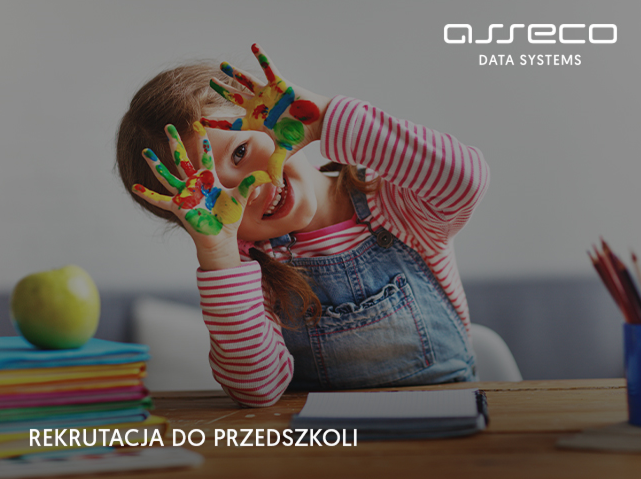 Rekrutacja do przedszkoli oraz oddziałów przedszkolnych w szkołach podstawowych rozpocznie się 4 marca 2024 r. o godz. 8:00 i prowadzona będzie za pomocą elektronicznego systemu rekrutacji.Zapraszamy wszystkich rodziców/opiekunów prawnych do odwiedzenia strony internetowej: https://gminaczernica.formico.pl, gdzie opublikowana zostanie oferta przedszkoli i oddziałów przedszkolnych, zasady oraz harmonogram rekrutacji.Szczegółowe informacje dotyczące wypełnienia wniosku znajdują się na stronie elektronicznego systemu rekrutacji. Ważne daty:4 marzec 2024 r. (godz. 8:00) - rozpoczęcie rejestracji wniosków.15 marzec 2024 r. (godz. 15:00) - zakończenie rejestracji wniosków. 2 kwietnia 2024 r. (godz. 14:00) - podanie do publicznej wiadomości wyników kwalifikacji.2 kwietnia (godz. 14:00) – 9 kwietnia 2024 r. (godz. 15:00) - potwierdzenie woli przyjęcia do przedszkola/oddziału przedszkolnego.16 kwietnia 2024 r. (godz. 14:00) – podanie do publicznej wiadomości listy kandydatów przyjętych i nieprzyjętych. 3 czerwiec 2024 r. (godz. 14:00)  - opublikowanie wykazu wolnych miejsc. Rekrutacja do przedszkoli i oddziałów przedszkolnych w szkołach podstawowych przeprowadzana jest za pomocą Kompleksowego Systemu Rekrutacji . Wykorzystanie elektronicznego systemu czyni proces rekrutacji efektywnym i przyjaznym dla użytkowników. Jego dostępność online (24/7) zapewnia kandydatom i ich rodzicom szybki, łatwy i stały dostęp do niezbędnych informacji. System udostępnia harmonogram oraz zasady naboru. Rodzice korzystają z licznych ułatwień, takich jak: stały dostęp do oferty rekrutacji przedszkoli i oddziałów przedszkolnych w szkołach podstawowych, wygodne wypełnienie wniosku online, elektroniczna rejestracja z możliwością śledzenia statusu wniosku oraz podpisanie go za pomocą e-podpisu. Dodatkowo system zapewnia mailowe powiadomienia o statusie wniosku oraz wynikach rekrutacji, umożliwia również dostęp do wolnych miejsc w rekrutacji uzupełniającej. 